Оборудование СОМ-400Б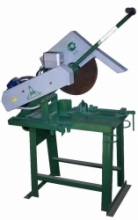 Станок отрезной маятниковый модели СОМ – 400Б предназначен для резки труб, арматуры, металлопроката и т.п. с помощью абразивных армированных кругов, изготовленных по ГОСТ 21963-82, в условиях монтажных площадок и производственных баз.В наличии! Цена: 35200 рублей.Характеристики СОМ-400Б1.Наибольший размер разрезаемого материала, мм- металлопрокатØ 60- трубаØ 120- труба квадратного сечения120х120- труба прямоугольного сечения120х80- уголок120х1202. Частота вращения шпинделя3500 об/мин.3. Размер отрезного круга400х4х32 мм4. Электродвигатель- номинальная мощность4,0 кВт- частота вращения ротора2860 об/мин.- напряжение380 В- частота50 Гц5. Габаритные размеры, не более1350х580х10006. Масса, не более113 кг